World Famous New England Clam Chowder1pint of clam chowder in a sourdough bread bowlSaladsAvailable dressings: Ranch, Ginger, Blue cheese, and Italian.Mixed greens, carrots, tomato, and cucumber with your choice of dressingAll proteins served on a garden saladGrilled Fish PlatesServed with a side of rice and coleslaw. Sub sweet fries $4.25 or onion rings $4.25Hot ItemsServed with a side of French friesBurgers and SandwichesServed with a side of French fries.Sub sweet potato fries $4.25, onion rings $4.25. Ranch is 25 cents.Toasted bun, beef patty, lettuce, tomato, pickles, onion and thousand island dressing. Toasted bun, beef patty, cheddar cheese, lettuce, tomato, pickles, onion and thousand island dressingToasted bun, beef patty, homemade chili, lettuce, tomato, pickles and onionsToasted bun, two beef patties, 2 pieces of bacon, cheddar cheese, grilled onions, hickory BBQ sauce, lettuce, tomato, and picklesToasted bun, single beef patty, 1 piece of bacon, cheddar cheese, grilled onions, hickory BBQ sauce, lettuce, tomato and picklesToasted bun, deep fried, seasonal Alaskan white fish, lettuce, tomato and tartar sauce Toasted bun, grilled crab cake, lettuce, tomato and tartar sauceToasted bun, deep fried chicken, lettuce, tomato and mayoToasted bun, homemade garden burger patty, lettuce, tomato and mayoJack and cheddar cheese, served on wheat or sourdoughFried chicken topped with sliced turkey, jack and cheddar cheese, and served on sourdough or wheatGrilled tuna salad topped with jack and cheddar cheese, served on wheat or sourdoughGrilled beef patty topped with jack cheese and grilled onions, served on wheat or sourdoughGrilled slices of ham topped with jack and cheddar cheese, served on wheat or sourdoughTurkey slices, cheddar cheese, lettuce, tomato, pickles and mayo, served on wheat or sourdoughHam slices, cheddar cheese, lettuce, tomato, pickles and mayo, served on wheat or sourdoughServed until noon: Egg, jack and cheddar cheese, your choice of ham, turkey sausage or bacon, served on wheat or sourdoughTaco CombosThree of the same tacos (no substitutions)Grilled seasonal Alaskan white fish, pineapple slaw, pico de gallo, crema, avocado sauce, and cilantro on a corn tortillaDeep fried seasonal Alaskan white fish, pineapple slaw, pico de gallo, crema, avocado sauce, and cilantro on a corn tortillaFried large, breaded shrimp, pineapple slaw, pico de gallo, crema, avocado sauce, and cilantro on a corn tortillaCarne asada, pico de gallo, and cilantro on a corn tortillaSeafood BasketsServed with a side of French fries & 2 oz. coleslawSub sweet potato fries $4.25, onion rings $4.25. Ranch is 25 centsSingle Item Baskets2 pieces of deep fried, beer-battered and panko crumbed seasonal Alaskan white fish fillets8 pieces of breaded and deep fried large shrimp6 pieces of deep fried, beer-battered and panko crumbed scallops6-8 pieces of deep fried clam strips8-10 pieces of battered and deep fried calamari (with rings and tentacles)2 grilled, homemade crab cakesDouble Combo BasketsServes 1-22 pieces of fish and 6 shrimp1 portion of calamari and 6 shrimp1 portion of calamari and 3 scallops1 portion of clam strips and 6 shrimp1 portion of calamari and 2 pieces of fishTriple Combo BasketsServes 1-21 portion of calamari, 1 portion of clam strips and 6 shrimp6 shrimp, 2 pieces of fish and 1 crab cakeNeptune’s Net SamplerServes 2-32 pieces of fish, 6 shrimp, 1 portion of calamari, 1 portion of clam strips, 3 scallops, and 1 crab cake    $43.95A La Carte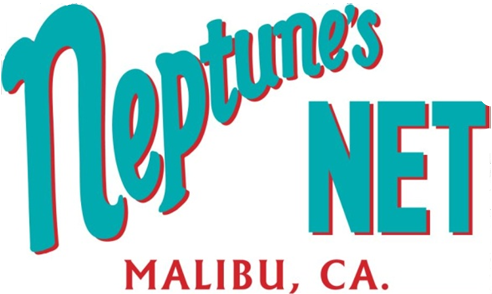 42505 Pacific Coast Highway, Malibu, California 90265Phone: (310) 457-3095www.neptunesnet.comHoursMon-Thurs: 10:30a-8:30pFri: 10:30a-9p; Sat-Sun: 10a-8:30pSeafood Side:Half lb of large shrimp, 6 clams, 4 oysters, king crab, and 6 oz of cevicheHalf lb of large shrimp, side of veggies, half corn on the cob, and a piece of sourdough breadHalf lb of large shrimp tossed in a lemon Cajun butter & served with a side of rice and veggiesA crowd favorite! Alaskan white fish, scallops, calamari, shrimp, diced jalapeno & cucumber, avocado and red onion. Cooked in lemon. ½ Pint (small bowl)$8.001 Pint (large bowl) $13.50Sourdough bread bowl$14.50Garden Salad$10.50Seared Ahi Tuna Salad$19.75Grilled Salmon Salad$19.75Grilled Mahi Mahi Salad$19.75Fried Chicken Salad$14.75Seared Ahi Tuna Plate$20.95Grilled Salmon Plate$20.95Grilled Mahi Mahi Plate$20.95Chicken Strips$13.95Hot Dog$11.95Hamburger$12.50Cheese Burger$13.75Chili Burger$14.75Knucklehead Burger$19.95Knuck Jr. Burger$16.95Fried Fish Burger$15.50Crab Cake Burger$17.50Fried Chicken Burger$15.50Garden Burger$14.75Grilled Cheese$12.50Chicken Melt$17.50Tuna Melt$16.50Patty Melt$16.50Grilled Ham & Cheese$16.50Turkey Sandwich$16.50Ham Sandwich$16.50Breakfast Sandwich$13.95Grilled Fish Tacos$17.95Fried Fish Tacos$17.95Fried Shrimp Tacos$17.95Carne Tacos$17.95Fish and Chips$16.95Shrimp Basket$17.95Scallop Basket$18.75Clam Strip Basket$17.95Calamari Basket$17.95Crab Cake Basket$17.95Fish and Shrimp$22.95Calamari and Shrimp$22.95Calamari and Scallops$23.50Clams and Shrimp$23.50Calamari and Fish$22.95Calamari, Clams and Shrimp$28.95Shrimp, Fish and Crab Cake$28.95French Fries$7.50Sweet Potato Fries$8.50Chili Cheese Fries$9.50Onion Rings$8.75Coleslaw$7.50Rice$4.75Bowl of Chili          Cheese          Onion$9.75$2.00$0.25Seafood Sampler$48.95Shrimp Plate$25.95Spicy Shrimp Plate$25.95Seafood Ceviche$14.95 per ½ lbPeel N’ Eat Large Shrimp$23.75 per lbAlaskan King Crab $58.00 per lbLittle Neck Clams$15.00 per lbOystersSix –  $16.50Twelve - $31Veggies$8.95Corn on the Cob$5.00